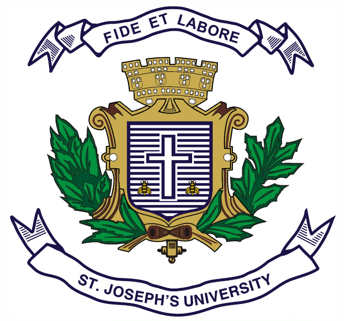 ST JOSEPH’S UNIVERSITY, BENGALURU -27B.A. VISUAL COMMUNICATION – II SEMESTERSEMESTER EXAMINATION: APRIL 2024(Examination conducted in May / June 2024)VC 2221 – PRINT DESIGN AND PRODUCTION(For current batch students only)Time: 2 Hours								    Max Marks: 60This paper contains ONE printed page and THREE partsPART-AWrite short notes on any FIVE of the following in about 100 words each. 	(5X5=25)Tracking and kerningWidows and orphansTypes of inkjet print headsPage description languageJohannes GutenbergFilaments in 3D printingCalligraphyPART-BAnswer any TWO of the following in about 200 words each. 		(2x10=20)Draw and label x-height, cap height, baseline, ascender, descender and all the main elements of a typeface.Discuss the landmarks in the history of print.Explain the elements of layout design in detail.PART-CAnswer any ONE of the following in about 300 words. 			(1x15=15)Explain the significance of grids and its types.Explain in detail the various textile printing methods.